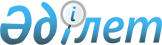 Екібастұз қалалық мәслихатының (V шақырылған кезекті XLV сессия) 2015 жылғы 24 желтоқсандағы "2016 - 2018 жылдарға арналған Екібастұз қаласының бюджеті туралы" № 369/45 шешіміне өзгерістер енгізу туралы
					
			Күшін жойған
			
			
		
					Павлодар облысы Екібастұз қалалық мәслихатының 2016 жылғы 12 сәуірдегі № 11/3 шешімі. Павлодар облысының Әділет департаментінде 2016 жылғы 26 сәуірде № 5096 болып тіркелді. Күші жойылды - Павлодар облысы Екібастұз қалалық мәслихатының 2017 жылғы 17 наурыздағы № 114/15 (алғашқы ресми жарияланған күнінен бастап қолданысқа енгізіледі) шешімімен      Ескерту. Күші жойылды - Павлодар облысы Екібастұз қалалық мәслихатының 17.03.2017 № 114/15 (алғашқы ресми жарияланған күнінен бастап қолданысқа енгізіледі) шешімімен.

      Қазақстан Республикасы Бюджет кодексінің 106-бабының 4-тармағына, Қазақстан Республикасының "Қазақстан Республикасындағы жергілікті мемлекеттік басқару және өзін-өзі басқару туралы" Заңының 6-бабы 1-тармағының 1) тармақшасына сәйкес, бюджеттік қаржыларды тиімді пайдалану мақсатында, Екібастұз қалалық мәслихаты ШЕШІМ ЕТТІ:

      1. Екібастұз қалалық мәслихатының (V шақырылған кезекті XLV сессия) 2015 жылғы 24 желтоқсандағы "2016 - 2018 жылдарға арналған Екібастұз қаласының бюджеті туралы" (Нормативтік құқықтық актілерді мемлекеттік тіркеу тізілімінде № 4868 болып тіркелген, 2016 жылғы 8 қаңтардағы "Отарқа" газетінде, 2016 жылғы 8 қаңтардағы "Голос Экибастуза" газетінде жарияланған) № 369/45 шешіміне келесі өзгерістер енгізілсін:

      1-тармағында:

      1) тармақшасында:

      "14 508 999" деген сандар "14 668 438" деген сандармен ауыстырылсын;

      "11 511 838" деген сандар "11 509 598" деген сандармен ауыстырылсын;

      "45 823" деген сандар "46 784" деген сандармен ауыстырылсын;

      "70 000" деген сандар "230 718" деген сандармен ауыстырылсын;

      2) тармақшасында "14 808 034" деген сандар "15 275 487" деген сандармен ауыстырылсын;

      4) тармақшасында:

      бірінші абзацта "4 600" деген сандар "-168 323" деген сандармен ауыстырылсын;

      үшінші абзацта "4 600" деген сандар "0" деген сандармен ауыстырылсын;

      "0" деген сандар "168 323" деген сандармен ауыстырылсын;

      5) тармақшасында "-1 936 731" деген сандар "-2 071 822" деген сандармен ауыстырылсын;

      6) тармақшасында "1 936 731" деген сандар "2 071 822" деген сандармен ауыстырылсын;

      5-тармағында "12 000" деген сандар "19 462" деген сандармен ауыстырылсын;

      көрсетілген шешімнің 1, 5-қосымшалары осы шешімнің 1, 2-қосымшаларына сәйкес жаңа редакцияда мазмұндалсын.

      2. Осы шешімнің орындалуын бақылау Екібастұз қалалық мәслихатының экономика, бюджет және кәсіпкерлік мәселелері жөніндегі тұрақты комиссиясына жүктелсін.

      3. Осы шешім 2016 жылдың 1 қаңтардан бастап қолданысқа енеді.

 2016 жылға арналған Екібастұз қаласының бюджеті 2016 жылға арналған кент, ауыл, ауылдық округтердің
бюджеттік бағдарламаларының тізбесі
					© 2012. Қазақстан Республикасы Әділет министрлігінің «Қазақстан Республикасының Заңнама және құқықтық ақпарат институты» ШЖҚ РМК
				
      Сессия төрағасы,

      қалалық мәслихат хатшысы

Б. Құспеков
Екібастұз қалалық
мәслихатының 2016 жылғы
12 сәуірдегі (VI шақырылған
кезекті III сессия)
№ 11/3 шешіміне
1-қосымшаЕкібастұз қалалық
мәслихатының 2015 жылғы
24 желтоқсандағы (V
шақырылған кезекті
ХLV сессия) № 369/45 шешіміне
1-қосымшаСанаты

Санаты

Санаты

Санаты

Сомасы (мың теңге)

Сыныбы

Сыныбы

Сыныбы

Сомасы (мың теңге)

Iшкi сыныбы

Iшкi сыныбы

Сомасы (мың теңге)

Атауы

Сомасы (мың теңге)

1

2

3

4

5

I. Кірістер

14 668 438

1

САЛЫҚТЫҚ ТҮСІМДЕР

11 509 598

01

Табыс салығы

2 335 594

2

Жеке табыс салығы

2 335 594

03

Әлеуметтік салық

1 652 189

1

Әлеуметтік салық

1 652 189

04

Меншiкке салынатын салықтар

5 802 114

1

Мүлікке салынатын салықтар

4 249 657

3

Жер салығы

1 022 013

4

Көлiк құралдарына салынатын салық

528 744

5

Бiрыңғай жер салығы

1 700

05

Тауарларға, жұмыстарға және қызметтерге салынатын iшкi салықтар

1 643 842

2

Акциздер

19 268

3

Табиғи және басқа да ресурстарды пайдаланғаны үшiн түсетiн түсiмдер

1 461 116

4

Кәсiпкерлiк және кәсiби қызметтi жүргiзгенi үшiн алынатын алымдар

155 073

5

Ойын бизнесіне салық

8 385

08

Заңдық маңызы бар әрекеттердi жасағаны және (немесе) оған уәкiлеттiгi бар мемлекеттiк органдар немесе лауазымды адамдар құжаттар бергенi үшiн алынатын міндеттi төлемдер

75 859

1

Мемлекеттiк баж

75 859

2

САЛЫҚТЫҚ ЕМЕС ТҮСІМДЕР

46 784

01

Мемлекеттік меншiктен түсетiн кірістер

28 581

1

Мемлекеттік кәсіпорындардың таза кірісі бөлігінің түсімдері

1 882

4

Мемлекет меншігінде тұрған, заңды тұлғалардағы қатысу үлесіне кірістер

1 964

5

Мемлекет меншігіндегі мүлікті жалға беруден түсетін кірістер

24 211

7

Мемлекеттік бюджеттен берілген кредиттер бойынша сыйақылар

378

9

Мемлекет меншігінен түсетін басқа да кірістер

146

06

Басқа да салықтық емес түсiмдер

18 203

1

Басқа да салықтық емес түсiмдер

18 203

3

НЕГІЗГІ КАПИТАЛДЫ САТУДАН ТҮСЕТІН ТҮСІМДЕР

230 718

01

Мемлекеттік мекемелерге бекітілген мемлекеттік мүлікті сату

160 718

1

Мемлекеттік мекемелерге бекітілген мемлекеттік мүлікті сату

160 718

03

Жердi және материалдық емес активтердi сату

70 000

1

Жердi сату

68 000

2

Материалдық емес активтердi сату

2 000

4

ТРАНСФЕРТТЕРДІҢ ТҮСІМДЕРІ

2 881 338

02

Мемлекеттік басқарудың жоғары тұрған органдарынан түсетін трансферттер

2 881 338

2

Облыстық бюджеттен түсетін трансферттер

2 881 338

Функционалдық топ

Функционалдық топ

Функционалдық топ

Функционалдық топ

Функционалдық топ

Сомасы (мың теңге)

Функционалдық кiшi топ

Функционалдық кiшi топ

Функционалдық кiшi топ

Функционалдық кiшi топ

Сомасы (мың теңге)

Бюджеттiк бағдарламалардың әкiмшiсi

Бюджеттiк бағдарламалардың әкiмшiсi

Бюджеттiк бағдарламалардың әкiмшiсi

Сомасы (мың теңге)

Бюджеттік бағдарлама

Бюджеттік бағдарлама

Сомасы (мың теңге)

Атауы

Сомасы (мың теңге)

1

2

3

4

5

6

II. Шығындар

15 275 487

01

Жалпы сипаттағы мемлекеттiк қызметтер

533 309

1

Мемлекеттiк басқарудың жалпы функцияларын орындайтын өкiлдi, атқарушы және басқа органдар

368 833

112

Аудан (облыстық маңызы бар қала) мәслихатының аппараты

24 167

001

Аудан (облыстық маңызы бар қала) мәслихатының қызметін қамтамасыз ету жөніндегі қызметтер

24 167

122

Аудан (облыстық маңызы бар қала) әкiмiнiң аппараты

152 334

001

Аудан (облыстық маңызы бар қала) әкiмiнiң қызметiн қамтамасыз ету жөніндегі қызметтер

151 838

003

Мемлекеттік органның күрделі шығыстары

496

123

Қаладағы аудан, аудандық маңызы бар қала, кент, ауыл, ауылдық округ әкімінің аппараты

192 332

001

Қаладағы аудан, аудандық маңызы бар қаланың, кент, ауыл, ауылдық округ әкімінің қызметін қамтамасыз ету жөніндегі қызметтер

192 032

032

Ведомстволық бағыныстағы мемлекеттік мекемелерінің және ұйымдарының күрделі шығыстары

300

2

Қаржылық қызмет

70 506

452

Ауданның (облыстық маңызы бар қаланың) қаржы бөлiмi

70 506

001

Ауданның (облыстық маңызы бар қаланың) бюджетін орындау және коммуналдық меншігін басқару саласындағы мемлекеттік саясатты іске асыру жөніндегі қызметтер

61 763

003

Салық салу мақсатында мүлiктi бағалауды жүргiзу

5 714

010

Жекешелендіру, коммуналдық меншікті басқару, жекешелендіруден кейінгі қызмет және осыған байланысты дауларды реттеу

3 029

5

Жоспарлау және статистикалық қызмет

35 682

453

Ауданның (облыстық маңызы бар қаланың) экономика және бюджеттік жоспарлау бөлiмi

35 682

001

Экономикалық саясатты, мемлекеттік жоспарлау жүйесін қалыптастыру және дамыту саласындағы мемлекеттік саясатты іске асыру жөніндегі қызметтер

35 682

9

Жалпы сипаттағы өзге де мемлекеттiк қызметтер

58 288

458

Ауданның (облыстық маңызы бар қаланың) тұрғын үй-коммуналдық шаруашылығы, жолаушылар көлігі және автомобиль жолдары бөлімі

58 288

001

Жергілікті деңгейде тұрғын үй-коммуналдық шаруашылығы, жолаушылар көлігі және автомобиль жолдары саласындағы мемлекеттік саясатты іске асыру жөніндегі қызметтер

57 968

013

Мемлекеттік органның күрделі шығыстары

320

02

Қорғаныс

39 204

1

Әскери мұқтаждар

38 204

122

Аудан (облыстық маңызы бар қала) әкiмiнiң аппараты

38 204

005

Жалпыға бiрдей әскери мiндеттi атқару шеңберiндегi iс-шаралар

38 204

2

Төтенше жағдайлар жөнiндегi жұмыстарды ұйымдастыру

1 000

122

Аудан (облыстық маңызы бар қала) әкiмiнiң аппараты

1 000

007

Аудандық (қалалық) ауқымдағы дала өрттерінің, сондай-ақ мемлекеттік өртке қарсы қызмет органдары құрылмаған елдi мекендерде өрттердің алдын алу және оларды сөндіру жөніндегі іс-шаралар

1 000

03

Қоғамдық тәртiп, қауiпсiздiк, құқықтық, сот, қылмыстық-атқару қызметi

35 482

9

Қоғамдық тәртіп және қауіпсіздік саласындағы өзге де қызметтер

35 482

458

Ауданның (облыстық маңызы бар қаланың) тұрғын үй-коммуналдық шаруашылығы, жолаушылар көлiгi және автомобиль жолдары бөлiмi

35 482

021

Елдi мекендерде жол қозғалысы қауiпсiздiгін қамтамасыз ету

35 482

04

Бiлiм беру

7 375 976

1

Мектепке дейiнгi тәрбие және оқыту

1 872 673

123

Қаладағы аудан, аудандық маңызы бар қала, кент, ауыл, ауылдық округ әкімінің аппараты

96 493

004

Мектепке дейінгі тәрбие мен оқыту ұйымдарының қызметін қамтамасыз ету

81 154

041

Мектепке дейінгі білім беру ұйымдарында мемлекеттік білім беру тапсырысын іске асыруға

15 339

464

Ауданның (облыстық маңызы бар қаланың) бiлiм бөлiмi

1 772 180

009

Мектепке дейінгі тәрбие мен оқыту ұйымдарының қызметін қамтамасыз ету

1 438 153

040

Мектепке дейінгі білім беру ұйымдарында мемлекеттік білім беру тапсырысын іске асыруға

334 027

467

Ауданның (облыстық маңызы бар қаланың) құрылыс бөлімі

4 000

037

Мектепке дейiнгi тәрбие және оқыту объектілерін салу және реконструкциялау

4 000

2

Бастауыш, негізгі орта және жалпы орта білім беру

5 164 265

123

Қаладағы аудан, аудандық маңызы бар қала, кент, ауыл, ауылдық округ әкімінің аппараты

15 608

005

Ауылдық жерлерде балаларды мектепке дейiн тегiн алып баруды және керi алып келудi ұйымдастыру

15 608

464

Ауданның (облыстық маңызы бар қаланың) бiлiм бөлiмi

4 757 417

003

Жалпы бiлiм беру

4 442 691

006

Балаларға қосымша білім беру

314 726

465

Ауданның (облыстық маңызы бар қаланың) дене шынықтыру және спорт бөлімі

377 899

017

Балалар мен жасөспірімдерге спорт бойынша қосымша білім беру

377 899

467

Ауданның (облыстық маңызы бар қаланың) құрылыс бөлімі

13 341

024

Бастауыш, негізгі орта және жалпы орта білім беру объектілерін салу және реконструкциялау

13 341

9

Бiлiм беру саласындағы өзге де қызметтер

339 038

464

Ауданның (облыстық маңызы бар қаланың) бiлiм бөлiмi

339 038

001

Жергілікті деңгейде білім беру саласындағы мемлекеттік саясатты іске асыру жөніндегі қызметтер

37 454

005

Ауданның (облыстық маңызы бар қаланың) мемлекеттiк бiлiм беру мекемелер үшiн оқулықтар мен оқу-әдiстемелiк кешендерді сатып алу және жеткiзу

160 000

007

Аудандық (қалалық) ауқымдағы мектеп олимпиадаларын және мектептен тыс іс-шараларды өткiзу

207

015

Жетім баланы (жетім балаларды) және ата-аналарының қамқорынсыз қалған баланы (балаларды) күтіп-ұстауға қамқоршыларға (қорғаншыларға) ай сайынға ақшалай қаражат төлемі

61 268

022

Жетім баланы (жетім балаларды) және ата-анасының қамқорлығынсыз қалған баланы (балаларды) асырап алғаны үшін Қазақстан азаматтарына біржолғы ақша қаражатын төлеуге арналған төлемдер

2 871

029

Балалар мен жасөспірімдердің психикалық денсаулығын зерттеу және халыққа психологиялық-медициналық-педагогикалық консультациялық көмек көрсету

12 381

067

Ведомстволық бағыныстағы мемлекеттік мекемелерінің және ұйымдарының күрделі шығыстары

64 857

05

Денсаулық сақтау

463

9

Денсаулық сақтау саласындағы өзге де қызметтер

463

123

Қаладағы аудан, аудандық маңызы бар қала, кент, ауыл, ауылдық округ әкімінің аппараты

463

002

Шұғыл жағдайларда сырқаты ауыр адамдарды дәрігерлік көмек көрсететін ең жақын денсаулық сақтау ұйымына дейін жеткізуді ұйымдастыру

463

06

Әлеуметтiк көмек және әлеуметтiк қамсыздандыру

632 924

1

Әлеуметтiк қамсыздандыру

26 004

451

Ауданның (облыстық маңызы бар қаланың) жұмыспен қамту және әлеуметтік бағдарламалар бөлімі

21 497

005

Мемлекеттік атаулы әлеуметтік көмек

6 663

016

18 жасқа дейінгі балаларға мемлекеттік жәрдемақылар

5 790

025

Өрлеу жобасы бойынша келісілген қаржылай көмекті енгізу

9 044

464

Ауданның (облыстық маңызы бар қаланың) білім бөлімі

4 507

030

Патронат тәрбиешілерге берілген баланы (балаларды) асырап бағу

4 507

2

Әлеуметтiк көмек

511 900

123

Қаладағы аудан, аудандық маңызы бар қала, кент, ауыл, ауылдық округ әкімінің аппараты

11 489

003

Мұқтаж азаматтарға үйiнде әлеуметтiк көмек көрсету

11 489

451

Ауданның (облыстық маңызы бар қаланың) жұмыспен қамту және әлеуметтік бағдарламалар бөлімі

500 411

002

Жұмыспен қамту бағдарламасы

73 801

006

Тұрғын үйге көмек көрсету

41 570

007

Жергілікті өкілетті органдардың шешімі бойынша мұқтаж азаматтардың жекелеген топтарына әлеуметтік көмек

164 519

010

Үйден тәрбиеленіп оқытылатын мүгедек балаларды материалдық қамтамасыз ету

5 090

013

Белгіленген тұрғылықты жері жоқ тұлғаларды әлеуметтік бейімдеу

47 292

014

Мұқтаж азаматтарға үйде әлеуметтiк көмек көрсету

76 107

017

Мүгедектерді оңалту жеке бағдарламасына сәйкес, мұқтаж мүгедектерді міндетті гигиеналық құралдармен және ымдау тілі мамандарының қызмет көрсетуін, жеке көмекшілермен қамтамасыз ету

92 032

9

Әлеуметтiк көмек және әлеуметтiк қамтамасыз ету салаларындағы өзге де қызметтер

95 020

451

Ауданның (облыстық маңызы бар қаланың) жұмыспен қамту және әлеуметтік бағдарламалар бөлімі

95 020

001

Жергілікті деңгейде халық үшін әлеуметтік бағдарламаларды жұмыспен қамтуды қамтамасыз етуді іске асыру саласындағы мемлекеттік саясатты іске асыру жөніндегі қызметтер

58 750

011

Жәрдемақыларды және басқа да әлеуметтік төлемдерді есептеу, төлеу мен жеткізу бойынша қызметтерге ақы төлеу

2 299

054

Үкіметтік емес секторда мемлекеттік әлеуметтік тапсырысты орналастыру

33 971

07

Тұрғын үй-коммуналдық шаруашылық

927 258

1

Тұрғын үй шаруашылығы

288 777

455

Ауданның (облыстық маңызы бар қаланың) мәдениет және тілдерді дамыту бөлімі

2 959

024

Жұмыспен қамту 2020 жол картасы бойынша қалаларды және ауылдық елді мекендерді дамыту шеңберінде объектілерді жөндеу

2 959

458

Ауданның (облыстық маңызы бар қаланың) тұрғын үй-коммуналдық шаруашылығы, жолаушылар көлiгi және автомобиль жолдары бөлiмi

142 619

003

Мемлекеттік тұрғын үй қорының сақталуын ұйымдастыру

138 682

049

Көп пәтерлі тұрғын үйлерде энергетикалық аудит жүргізу

3 937

463

Ауданның (облыстық маңызы бар қаланың) жер қатынастары бөлiмi

22 501

016

Мемлекет мұқтажы үшін жер учаскелерін алу

22 501

464

Ауданның (облыстық маңызы бар қаланың) білім бөлімі

3 054

026

Жұмыспен қамту 2020 жол картасы бойынша қалаларды және ауылдық елді мекендерді дамыту шеңберінде объектілерді жөндеу

3 054

467

Ауданның (облыстық маңызы бар қаланың) құрылыс бөлімі

87 031

003

Коммуналдық тұрғын үй қорының тұрғын үйін жобалау және (немесе) салу, реконструкциялау

15 339

004

Инженерлік-коммуникациялық инфрақұрылымды жобалау, дамыту және (немесе) жайластыру

71 692

479

Ауданның (облыстық маңызы бар қаланың) тұрғын үй инспекциясы бөлімі

30 613

001

Жергілікті деңгейде тұрғын үй қоры саласындағы мемлекеттік саясатты іске асыру жөніндегі қызметтер

30 483

005

Мемлекеттік органның күрделі шығыстары

130

2

Коммуналдық шаруашылық

217 594

123

Қаладағы аудан, аудандық маңызы бар қала, кент, ауыл, ауылдық округ әкімінің аппараты

25 311

014

Елдi мекендердi сумен жабдықтауды ұйымдастыру

25 311

467

Ауданның (облыстық маңызы бар қаланың) құрылыс бөлімі

192 283

005

Коммуналдық шаруашылығын дамыту

316

006

Сумен жабдықтау және су бұру жүйесін дамыту

113 171

007

Қаланы және елді мекендерді абаттандыруды дамыту

78 236

058

Елді мекендердегі сумен жабдықтау және су бұру жүйелерін дамыту

560

3

Елді мекендерді көркейту

420 887

123

Қаладағы аудан, аудандық маңызы бар қала, кент, ауыл, ауылдық округ әкімінің аппараты

23 252

008

Елді мекендердегі көшелерді жарықтандыру

22 652

009

Елдi мекендердің санитариясын қамтамасыз ету

600

458

Ауданның (облыстық маңызы бар қаланың) тұрғын үй-коммуналдық шаруашылығы, жолаушылар көлiгi және автомобиль жолдары бөлiмi

397 635

015

Елдi мекендердегі көшелердi жарықтандыру

172 303

016

Елдi мекендердiң санитариясын қамтамасыз ету

72 852

017

Жерлеу орындарын ұстау және туыстары жоқ адамдарды жерлеу

6 844

018

Елдi мекендердi абаттандыру және көгалдандыру

145 636

08

Мәдениет, спорт, туризм және ақпараттық кеңiстiк

489 029

1

Мәдениет саласындағы қызмет

238 908

123

Қаладағы аудан, аудандық маңызы бар қала, кент, ауыл, ауылдық округ әкімінің аппараты

25 948

006

Жергiлiктi деңгейде мәдени-демалыс жұмыстарын қолдау

25 948

455

Ауданның (облыстық маңызы бар қаланың) мәдениет және тілдерді дамыту бөлімі

212 960

003

Мәдени-демалыс жұмысын қолдау

212 960

2

Спорт

43 704

465

Ауданның (облыстық маңызы бар қаланың) дене шынықтыру және спорт бөлімі

43 704

001

Жергілікті деңгейде дене шынықтыру және спорт саласындағы мемлекеттік саясатты іске асыру жөніндегі қызметтер

16 768

004

Мемлекеттік органның күрделі шығыстары

364

006

Аудандық (облыстық маңызы бар қалалық) деңгейде спорттық жарыстар өткiзу

19 491

007

Әртүрлi спорт түрлерi бойынша аудан (облыстық маңызы бар қала) құрама командаларының мүшелерiн дайындау және олардың облыстық спорт жарыстарына қатысуы

7 081

3

Ақпараттық кеңiстiк

139 229

455

Ауданның (облыстық маңызы бар қаланың) мәдениет және тілдерді дамыту бөлімі

89 465

006

Аудандық (қалалық) кiтапханалардың жұмыс iстеуi

85 894

007

Мемлекеттiк тiлдi және Қазақстан халқының басқа да тiлдерін дамыту

3 571

456

Ауданның (облыстық маңызы бар қаланың) ішкі саясат бөлімі

49 764

002

Мемлекеттік ақпараттық саясат жүргізу жөніндегі қызметтер

49 764

9

Мәдениет, спорт, туризм және ақпараттық кеңiстiктi ұйымдастыру жөнiндегi өзге де қызметтер

67 188

455

Ауданның (облыстық маңызы бар қаланың) мәдениет және тілдерді дамыту бөлімі

21 606

001

Жергілікті деңгейде тілдерді және мәдениетті дамыту саласындағы мемлекеттік саясатты іске асыру жөніндегі қызметтер

14 031

010

Мемлекеттік органның күрделі шығыстары

400

032

Ведомстволық бағыныстағы мемлекеттік мекемелерінің және ұйымдарының күрделі шығыстары

7 175

456

Ауданның (облыстық маңызы бар қаланың) ішкі саясат бөлімі

45 582

001

Жергілікті деңгейде ақпарат, мемлекеттілікті нығайту және азаматтардың әлеуметтік сенімділігін қалыптастыру саласында мемлекеттік саясатты іске асыру жөніндегі қызметтер

16 092

003

Жастар саясаты саласында іс-шараларды iске асыру

29 490

10

Ауыл, су, орман, балық шаруашылығы, ерекше қорғалатын табиғи аумақтар, қоршаған ортаны және жануарлар дүниесін қорғау, жер қатынастары

164 864

1

Ауыл шаруашылығы

66 234

453

Ауданның (облыстық маңызы бар қаланың) экономика және бюджеттік жоспарлау бөлiмi

3 835

099

Мамандардың әлеуметтік көмек көрсетуі жөніндегі шараларды іске асыру

3 835

462

Ауданның (облыстық маңызы бар қаланың) ауыл шаруашылығы бөлімі

16 462

001

Жергілікті деңгейде ауыл шаруашылығы саласындағы мемлекеттік саясатты іске асыру жөніндегі қызметтер

16 099

006

Мемлекеттік органның күрделі шығыстары

363

473

Ауданның (облыстық маңызы бар қаланың) ветеринария бөлімі

45 937

001

Жергілікті деңгейде ветеринария саласындағы мемлекеттік саясатты іске асыру жөніндегі қызметтер

20 760

005

Мал көмінділерінің (биотермиялық шұңқырлардың) жұмыс істеуін қамтамасыз ету

15 003

007

Қаңғыбас иттер мен мысықтарды аулауды және жоюды ұйымдастыру

3 780

047

Жануарлардың саулығы мен адамның денсаулығына қауіп төндіретін, алып қоймай залалсыздандырылған (зарарсыздандырылған) және қайта өңделген жануарлардың, жануарлардан алынатын өнімдер мен шикізаттың құнын иелеріне өтеу

6 394

6

Жер қатынастары

57 897

463

Ауданның (облыстық маңызы бар қаланың) жер қатынастары бөлiмi

57 897

001

Аудан (облыстық маңызы бар қала) аумағында жер қатынастарын реттеу саласындағы мемлекеттік саясатты іске асыру жөніндегі қызметтер

46 097

006

Аудандардың, облыстық маңызы бар, аудандық маңызы бар қалалардың, кенттердiң, ауылдардың, ауылдық округтердiң шекарасын белгiлеу кезiнде жүргiзiлетiн жерге орналастыру

11 800

9

Ауыл, су, орман, балық шаруашылығы, қоршаған ортаны қорғау және жер қатынастары саласындағы басқа да қызметтер

40 733

473

Ауданның (облыстық маңызы бар қаланың) ветеринария бөлімі

40 733

011

Эпизоотияға қарсы іс-шаралар жүргізу

40 733

11

Өнеркәсіп, сәулет, қала құрылысы және құрылыс қызметі

42 445

2

Сәулет, қала құрылысы және құрылыс қызметі

42 445

467

Ауданның (облыстық маңызы бар қаланың) құрылыс бөлімі

19 851

001

Жергілікті деңгейде құрылыс саласындағы мемлекеттік саясатты іске асыру жөніндегі қызметтер

19 851

468

Ауданның (облыстық маңызы бар қаланың) сәулет және қала құрылысы бөлімі

22 594

001

Жергілікті деңгейде сәулет және қала құрылысы саласындағы мемлекеттік саясатты іске асыру жөніндегі қызметтер

20 069

003

Аудан аумағында қала құрылысын дамыту схемаларын және елді мекендердің бас жоспарларын әзірлеу

2 525

12

Көлiк және коммуникация

669 776

1

Автомобиль көлiгi

567 155

123

Қаладағы аудан, аудандық маңызы бар қала, кент, ауыл, ауылдық округ әкімінің аппараты

30 575

013

Аудандық маңызы бар қалаларда, кенттерде, ауылдарда, ауылдық округтерде автомобиль жолдарының жұмыс істеуін қамтамасыз ету

6 731

045

Елді мекендер көшелеріндегі автомобиль жолдарын күрделі және орташа жөндеу

23 844

458

Ауданның (облыстық маңызы бар қаланың) тұрғын үй-коммуналдық шаруашылығы, жолаушылар көлiгi және автомобиль жолдары бөлiмi

536 580

023

Автомобиль жолдарының жұмыс iстеуiн қамтамасыз ету

536 580

9

Көлiк және коммуникациялар саласындағы басқа да қызметтер

102 621

458

Ауданның (облыстық маңызы бар қаланың) тұрғын үй-коммуналдық шаруашылығы, жолаушылар көлiгi және автомобиль жолдары бөлiмi

102 621

024

Кентiшiлiк (қалаiшiлiк), қала маңындағы ауданiшiлiк қоғамдық жолаушылар тасымалдарын ұйымдастыру

102 621

13

Басқалар

155 055

3

Кәсiпкерлiк қызметтi қолдау және бәсекелестікті қорғау

27 072

469

Ауданның (облыстық маңызы бар қаланың) кәсіпкерлік бөлімі

27 072

001

Жергілікті деңгейде кәсіпкерлікті дамыту саласындағы мемлекеттік саясатты іске асыру жөніндегі қызметтер

25 072

003

Кәсіпкерлік қызметті қолдау

2 000

9

Басқалар

127 983

123

Қаладағы аудан, аудандық маңызы бар қала, кент, ауыл, ауылдық округ әкімінің аппараты

8 521

040

"Өңірлерді дамыту" Бағдарламасы шеңберінде өңірлерді экономикалық дамытуға жәрдемдесу бойынша шараларды іске асыру

8 521

452

Ауданның (облыстық маңызы бар қаланың) қаржы бөлiмi

19 462

012

Ауданның (облыстық маңызы бар қаланың) жергілікті атқарушы органының резерві

19 462

458

Ауданның (облыстық маңызы бар қаланың) тұрғын үй-коммуналдық шаруашылығы, жолаушылар көлiгi және автомобиль жолдары бөлiмi

100 000

085

Моноқалаларда бюджеттік инвестициялық жобаларды іске асыру

100 000

14

Борышқа қызмет көрсету

378

1

Борышқа қызмет көрсету

378

452

Ауданның (облыстық маңызы бар қаланың) қаржы бөлiмi

378

013

Жергілікті атқарушы органдардың облыстық бюджеттен қарыздар бойынша сыйақылар мен өзге де төлемдерді төлеу бойынша борышына қызмет көрсету

378

15

Трансферттер

4 209 324

1

Трансферттер

4 209 324

452

Ауданның (облыстық маңызы бар қаланың) қаржы бөлiмi

4 209 324

006

Нысаналы пайдаланылмаған (толық пайдаланылмаған) трансферттерді қайтару

11 937

007

Бюджеттік алып қоюлар

4 173 386

051

Жергілікті өзін-өзі басқару органдарына берілетін трансферттер

24 001

III. Таза бюджеттік кредиттеу

1 633 096

Бюджеттік кредиттер

1 636 349

07

Тұрғын үй-коммуналдық шаруашылық

1 629 986

1

Тұрғын үй шаруашылығы

1 629 986

458

Ауданның (облыстық маңызы бар қаланың) тұрғын үй-коммуналдық шаруашылығы, жолаушылар көлiгi және автомобиль жолдары бөлiмi

1 629 986

053

Жылу, сумен жабдықтау және су бұру жүйелерін реконструкция және құрылыс үшін кредит беру

1 629 986

10

Ауыл, су, орман, балық шаруашылығы, ерекше қорғалатын табиғи аумақтар, қоршаған ортаны және жануарлар дүниесін қорғау, жер қатынастары

6 363

1

Ауыл шаруашылығы

6 363

453

Ауданның (облыстық маңызы бар қаланың) экономика және бюджеттік жоспарлау бөлiмi

6 363

006

Мамандарды әлеуметтік қолдау шараларын іске асыру үшін бюджеттік кредиттер

6 363

Санаты

Санаты

Санаты

Санаты

Сомасы (мың теңге)

Сыныбы

Сыныбы

Сыныбы

Сомасы (мың теңге)

Ішкі сыныбы

Ішкі сыныбы

Сомасы (мың теңге)

Атауы

Сомасы (мың теңге)

1

2

3

4

5

5

Бюджеттік кредиттерді өтеу

3 253

01

Бюджеттік кредиттерді өтеу

3 253

1

Мемлекеттік бюджеттен берілген бюджеттік кредиттерді өтеу

3 253

Функционалдық топ

Функционалдық топ

Функционалдық топ

Функционалдық топ

Функционалдық топ

Сомасы (мың теңге)

Функционалдық кiшi топ

Функционалдық кiшi топ

Функционалдық кiшi топ

Функционалдық кiшi топ

Сомасы (мың теңге)

Бюджеттiк бағдарламалардың әкiмшiсi

Бюджеттiк бағдарламалардың әкiмшiсi

Бюджеттiк бағдарламалардың әкiмшiсi

Сомасы (мың теңге)

Бағдарлама

Бағдарлама

Сомасы (мың теңге)

Атауы

Сомасы (мың теңге)

1

2

3

4

5

6

IV. Қаржы активтерімен операциялар бойынша сальдо

-168 323

Қаржы активтерiн сатып алу

0

Санаты

Санаты

Санаты

Санаты

Сомасы (мың теңге)

Сыныбы

Сыныбы

Сыныбы

Сомасы (мың теңге)

Ішкі сыныбы

Ішкі сыныбы

Сомасы (мың теңге)

Атауы

Сомасы (мың теңге)

1

2

3

4

5

6

Мемлекеттің қаржы активтерін сатудан түсетін түсімдер

168 323

01

Мемлекеттің қаржы активтерін сатудан түсетін түсімдер

168 323

1

Қаржы активтерiн ел ішінде сатудан түсетін түсімдер

168 323

Атауы

Сомасы (мың теңге)

1

2

V. Бюджет тапшылығы (профициті)

-2 071 822

VI. Бюджет тапшылығын қаржыландыру (профицитін пайдалану)

2 071 822

Екібастұз қалалық
мәслихатының 2016 жылғы
12 сәуірдегі (VI шақырылған
кезекті III сессия)
№ 11/3 шешіміне
2–қосымшаЕкібастұз қалалық
мәслихатының 2015 жылғы
24 желтоқсандағы (V
шақырылған кезекті ХLV
сессия) № 369/45 шешіміне
5-қосымшаФункционалдық топ

Функционалдық топ

Функционалдық топ

Функционалдық топ

Функционалдық топ

Функционалдық кiшi топ

Функционалдық кiшi топ

Функционалдық кiшi топ

Функционалдық кiшi топ

Бюджеттiк бағдарламалардың әкiмшiсi

Бюджеттiк бағдарламалардың әкiмшiсi

Бюджеттiк бағдарламалардың әкiмшiсi

Бағдарлама

Бағдарлама

Атауы

1

2

3

4

5

Ақкөл ауылдық округі

01

Жалпы сипаттағы мемлекеттiк қызметтер

1

Мемлекеттiк басқарудың жалпы функцияларын орындайтын өкiлдi, атқарушы және басқа органдар

123

Қаладағы аудан, аудандық маңызы бар қала, кент, ауыл, ауылдық округ әкімінің аппараты

001

Қаладағы аудан, аудандық маңызы бар қаланың, кент, ауыл, ауылдық округ әкімінің қызметін қамтамасыз ету жөніндегі қызметтер

04

Бiлiм беру

2

Бастауыш, негізгі орта және жалпы орта білім беру

123

Қаладағы аудан, аудандық маңызы бар қала, кент, ауыл, ауылдық округ әкімінің аппараты

005

Ауылдық жерлерде балаларды мектепке дейiн тегiн алып баруды және керi алып келудi ұйымдастыру

06

Әлеуметтiк көмек және әлеуметтiк қамсыздандыру

2

Әлеуметтiк көмек

123

Қаладағы аудан, аудандық маңызы бар қала, кент, ауыл, ауылдық округ әкімінің аппараты

003

Мұқтаж азаматтарға үйiнде әлеуметтiк көмек көрсету

07

Тұрғын үй-коммуналдық шаруашылық

2

Коммуналдық шаруашылық

123

Қаладағы аудан, аудандық маңызы бар қала, кент, ауыл, ауылдық округ әкімінің аппараты

014

Елдi мекендердi сумен жабдықтауды ұйымдастыру

3

Елдi мекендердi көркейту

123

Қаладағы аудан, аудандық маңызы бар қала, кент, ауыл, ауылдық округ әкімінің аппараты

008

Елді мекендердегі көшелерді жарықтандыру

12

Көлiк және коммуникация

1

Автомобиль көлiгi

123

Қаладағы аудан, аудандық маңызы бар қала, кент, ауыл, ауылдық округ әкімінің аппараты

013

Аудандық маңызы бар қалаларда, кенттерде, ауылдарда, ауылдық округтерде автомобиль жолдарының жұмыс істеуін қамтамасыз ету

13

Басқалар

9

Басқалар

123

Қаладағы аудан, аудандық маңызы бар қала, кент, ауыл, ауылдық округ әкімінің аппараты

040

"Өңірлерді дамыту" Бағдарламасы шеңберінде өңірлерді экономикалық дамытуға жәрдемдесу бойынша шараларды іске асыру

Бәйет ауылдық округі

01

Жалпы сипаттағы мемлекеттiк қызметтер

1

Мемлекеттiк басқарудың жалпы функцияларын орындайтын өкiлдi, атқарушы және басқа органдар

123

Қаладағы аудан, аудандық маңызы бар қала, кент, ауыл, ауылдық округ әкімінің аппараты

001

Қаладағы аудан, аудандық маңызы бар қаланың, кент, ауыл, ауылдық округ әкімінің қызметін қамтамасыз ету жөніндегі қызметтер

06

Әлеуметтiк көмек және әлеуметтiк қамсыздандыру

2

Әлеуметтiк көмек

123

Қаладағы аудан, аудандық маңызы бар қала, кент, ауыл, ауылдық округ әкімінің аппараты

003

Мұқтаж азаматтарға үйiнде әлеуметтiк көмек көрсету

07

Тұрғын үй-коммуналдық шаруашылық

2

Коммуналдық шаруашылық

123

Қаладағы аудан, аудандық маңызы бар қала, кент, ауыл, ауылдық округ әкімінің аппараты

014

Елдi мекендердi сумен жабдықтауды ұйымдастыру

3

Елдi мекендердi көркейту

123

Қаладағы аудан, аудандық маңызы бар қала, кент, ауыл, ауылдық округ әкімінің аппараты

008

Елді мекендердегі көшелерді жарықтандыру

12

Көлiк және коммуникация

1

Автомобиль көлiгi

123

Қаладағы аудан, аудандық маңызы бар қала, кент, ауыл, ауылдық округ әкімінің аппараты

013

Аудандық маңызы бар қалаларда, кенттерде, ауылдарда, ауылдық округтерде автомобиль жолдарының жұмыс істеуін қамтамасыз ету

13

Басқалар

9

Басқалар

123

Қаладағы аудан, аудандық маңызы бар қала, кент, ауыл, ауылдық округ әкімінің аппараты

040

"Өңірлерді дамыту" Бағдарламасы шеңберінде өңірлерді экономикалық дамытуға жәрдемдесу бойынша шараларды іске асыру

Темiржол ауылдық округі

01

Жалпы сипаттағы мемлекеттiк қызметтер

1

Мемлекеттiк басқарудың жалпы функцияларын орындайтын өкiлдi, атқарушы және басқа органдар

123

Қаладағы аудан, аудандық маңызы бар қала, кент, ауыл, ауылдық округ әкімінің аппараты

001

Қаладағы аудан, аудандық маңызы бар қаланың, кент, ауыл, ауылдық округ әкімінің қызметін қамтамасыз ету жөніндегі қызметтер

04

Бiлiм беру

2

Бастауыш, негізгі орта және жалпы орта білім беру

123

Қаладағы аудан, аудандық маңызы бар қала, кент, ауыл, ауылдық округ әкімінің аппараты

005

Ауылдық жерлерде балаларды мектепке дейiн тегiн алып баруды және керi алып келудi ұйымдастыру

07

Тұрғын үй-коммуналдық шаруашылық

3

Елдi мекендердi көркейту

123

Қаладағы аудан, аудандық маңызы бар қала, кент, ауыл, ауылдық округ әкімінің аппараты

008

Елді мекендердегі көшелерді жарықтандыру

12

Көлiк және коммуникация

1

Автомобиль көлiгi

123

Қаладағы аудан, аудандық маңызы бар қала, кент, ауыл, ауылдық округ әкімінің аппараты

013

Аудандық маңызы бар қалаларда, кенттерде, ауылдарда, ауылдық округтерде автомобиль жолдарының жұмыс істеуін қамтамасыз ету

13

Басқалар

9

Басқалар

123

Қаладағы аудан, аудандық маңызы бар қала, кент, ауыл, ауылдық округ әкімінің аппараты

040

"Өңірлерді дамыту" Бағдарламасы шеңберінде өңірлерді экономикалық дамытуға жәрдемдесу бойынша шараларды іске асыру

Бесқауға ауылы

01

Жалпы сипаттағы мемлекеттiк қызметтер

1

Мемлекеттiк басқарудың жалпы функцияларын орындайтын өкiлдi, атқарушы және басқа органдар

123

Қаладағы аудан, аудандық маңызы бар қала, кент, ауыл, ауылдық округ әкімінің аппараты

001

Қаладағы аудан, аудандық маңызы бар қаланың, кент, ауыл, ауылдық округ әкімінің қызметін қамтамасыз ету жөніндегі қызметтер

07

Тұрғын үй-коммуналдық шаруашылық

2

Коммуналдық шаруашылық

123

Қаладағы аудан, аудандық маңызы бар қала, кент, ауыл, ауылдық округ әкімінің аппараты

014

Елдi мекендердi сумен жабдықтауды ұйымдастыру

3

Елдi мекендердi көркейту

123

Қаладағы аудан, аудандық маңызы бар қала, кент, ауыл, ауылдық округ әкімінің аппараты

008

Елді мекендердегі көшелерді жарықтандыру

009

Елдi мекендердің санитариясын қамтамасыз ету

12

Көлiк және коммуникация

1

Автомобиль көлiгi

123

Қаладағы аудан, аудандық маңызы бар қала, кент, ауыл, ауылдық округ әкімінің аппараты

013

Аудандық маңызы бар қалаларда, кенттерде, ауылдарда, ауылдық округтерде автомобиль жолдарының жұмыс істеуін қамтамасыз ету

045

Елді мекендер көшелеріндегі автомобиль жолдарын күрделі және орташа жөндеу

13

Басқалар

9

Басқалар

123

Қаладағы аудан, аудандық маңызы бар қала, кент, ауыл, ауылдық округ әкімінің аппараты

040

"Өңірлерді дамыту" Бағдарламасы шеңберінде өңірлерді экономикалық дамытуға жәрдемдесу бойынша шараларды іске асыру

Академик Әлкей Марғұлан атындағы ауыл

01

Жалпы сипаттағы мемлекеттiк қызметтер

1

Мемлекеттiк басқарудың жалпы функцияларын орындайтын өкiлдi, атқарушы және басқа органдар

123

Қаладағы аудан, аудандық маңызы бар қала, кент, ауыл, ауылдық округ әкімінің аппараты

001

Қаладағы аудан, аудандық маңызы бар қаланың, кент, ауыл, ауылдық округ әкімінің қызметін қамтамасыз ету жөніндегі қызметтер

05

Денсаулық сақтау

9

Денсаулық сақтау саласындағы өзге де қызметтер

123

Қаладағы аудан, аудандық маңызы бар қала, кент, ауыл, ауылдық округ әкімінің аппараты

002

Шұғыл жағдайларда сырқаты ауыр адамдарды дәрігерлік көмек көрсететін ең жақын денсаулық сақтау ұйымына дейін жеткізуді ұйымдастыру

06

Әлеуметтiк көмек және әлеуметтiк қамсыздандыру

2

Әлеуметтiк көмек

123

Қаладағы аудан, аудандық маңызы бар қала, кент, ауыл, ауылдық округ әкімінің аппараты

003

Мұқтаж азаматтарға үйiнде әлеуметтiк көмек көрсету

07

Тұрғын үй-коммуналдық шаруашылық

2

Коммуналдық шаруашылық

123

Қаладағы аудан, аудандық маңызы бар қала, кент, ауыл, ауылдық округ әкімінің аппараты

014

Елдi мекендердi сумен жабдықтауды ұйымдастыру

3

Елдi мекендердi көркейту

123

Қаладағы аудан, аудандық маңызы бар қала, кент, ауыл, ауылдық округ әкімінің аппараты

008

Елді мекендердегі көшелерді жарықтандыру

12

Көлiк және коммуникация

1

Автомобиль көлiгi

123

Қаладағы аудан, аудандық маңызы бар қала, кент, ауыл, ауылдық округ әкімінің аппараты

013

Аудандық маңызы бар қалаларда, кенттерде, ауылдарда, ауылдық округтерде автомобиль жолдарының жұмыс істеуін қамтамасыз ету

13

Басқалар

9

Басқалар

123

Қаладағы аудан, аудандық маңызы бар қала, кент, ауыл, ауылдық округ әкімінің аппараты

040

"Өңірлерді дамыту" Бағдарламасы шеңберінде өңірлерді экономикалық дамытуға жәрдемдесу бойынша шараларды іске асыру

Шиқылдақ ауылы

01

Жалпы сипаттағы мемлекеттiк қызметтер

1

Мемлекеттiк басқарудың жалпы функцияларын орындайтын өкiлдi, атқарушы және басқа органдар

123

Қаладағы аудан, аудандық маңызы бар қала, кент, ауыл, ауылдық округ әкімінің аппараты

001

Қаладағы аудан, аудандық маңызы бар қаланың, кент, ауыл, ауылдық округ әкімінің қызметін қамтамасыз ету жөніндегі қызметтер

07

Тұрғын үй-коммуналдық шаруашылық

2

Коммуналдық шаруашылық

123

Қаладағы аудан, аудандық маңызы бар қала, кент, ауыл, ауылдық округ әкімінің аппараты

014

Елдi мекендердi сумен жабдықтауды ұйымдастыру

3

Елдi мекендердi көркейту

123

Қаладағы аудан, аудандық маңызы бар қала, кент, ауыл, ауылдық округ әкімінің аппараты

008

Елді мекендердегі көшелерді жарықтандыру

12

Көлiк және коммуникация

1

Автомобиль көлiгi

123

Қаладағы аудан, аудандық маңызы бар қала, кент, ауыл, ауылдық округ әкімінің аппараты

013

Аудандық маңызы бар қалаларда, кенттерде, ауылдарда, ауылдық округтерде автомобиль жолдарының жұмыс істеуін қамтамасыз ету

13

Басқалар

9

Басқалар

123

Қаладағы аудан, аудандық маңызы бар қала, кент, ауыл, ауылдық округ әкімінің аппараты

040

"Өңірлерді дамыту" Бағдарламасы шеңберінде өңірлерді экономикалық дамытуға жәрдемдесу бойынша шараларды іске асыру

Қоянды ауылдық округі

01

Жалпы сипаттағы мемлекеттiк қызметтер

1

Мемлекеттiк басқарудың жалпы функцияларын орындайтын өкiлдi, атқарушы және басқа органдар

123

Қаладағы аудан, аудандық маңызы бар қала, кент, ауыл, ауылдық округ әкімінің аппараты

001

Қаладағы аудан, аудандық маңызы бар қаланың, кент, ауыл, ауылдық округ әкімінің қызметін қамтамасыз ету жөніндегі қызметтер

07

Тұрғын үй-коммуналдық шаруашылық

3

Елдi мекендердi көркейту

123

Қаладағы аудан, аудандық маңызы бар қала, кент, ауыл, ауылдық округ әкімінің аппараты

008

Елді мекендердегі көшелерді жарықтандыру

12

Көлiк және коммуникация

1

Автомобиль көлiгi

123

Қаладағы аудан, аудандық маңызы бар қала, кент, ауыл, ауылдық округ әкімінің аппараты

013

Аудандық маңызы бар қалаларда, кенттерде, ауылдарда, ауылдық округтерде автомобиль жолдарының жұмыс істеуін қамтамасыз ету

13

Басқалар

9

Басқалар

123

Қаладағы аудан, аудандық маңызы бар қала, кент, ауыл, ауылдық округ әкімінің аппараты

040

"Өңірлерді дамыту" Бағдарламасы шеңберінде өңірлерді экономикалық дамытуға жәрдемдесу бойынша шараларды іске асыру

Құдайкөл ауылдық округі

01

Жалпы сипаттағы мемлекеттiк қызметтер

1

Мемлекеттiк басқарудың жалпы функцияларын орындайтын өкiлдi, атқарушы және басқа органдар

123

Қаладағы аудан, аудандық маңызы бар қала, кент, ауыл, ауылдық округ әкімінің аппараты

001

Қаладағы аудан, аудандық маңызы бар қаланың, кент, ауыл, ауылдық округ әкімінің қызметін қамтамасыз ету жөніндегі қызметтер

06

Әлеуметтiк көмек және әлеуметтiк қамсыздандыру

2

Әлеуметтiк көмек

123

Қаладағы аудан, аудандық маңызы бар қала, кент, ауыл, ауылдық округ әкімінің аппараты

003

Мұқтаж азаматтарға үйiнде әлеуметтiк көмек көрсету

07

Тұрғын үй-коммуналдық шаруашылық

3

Елдi мекендердi көркейту

123

Қаладағы аудан, аудандық маңызы бар қала, кент, ауыл, ауылдық округ әкімінің аппараты

008

Елді мекендердегі көшелерді жарықтандыру

12

Көлiк және коммуникация

1

Автомобиль көлiгi

123

Қаладағы аудан, аудандық маңызы бар қала, кент, ауыл, ауылдық округ әкімінің аппараты

013

Аудандық маңызы бар қалаларда, кенттерде, ауылдарда, ауылдық округтерде автомобиль жолдарының жұмыс істеуін қамтамасыз ету

13

Басқалар

9

Басқалар

123

Қаладағы аудан, аудандық маңызы бар қала, кент, ауыл, ауылдық округ әкімінің аппараты

040

"Өңірлерді дамыту" Бағдарламасы шеңберінде өңірлерді экономикалық дамытуға жәрдемдесу бойынша шараларды іске асыру

Сарықамыс ауылдық округі

01

Жалпы сипаттағы мемлекеттiк қызметтер

1

Мемлекеттiк басқарудың жалпы функцияларын орындайтын өкiлдi, атқарушы және басқа органдар

123

Қаладағы аудан, аудандық маңызы бар қала, кент, ауыл, ауылдық округ әкімінің аппараты

001

Қаладағы аудан, аудандық маңызы бар қаланың, кент, ауыл, ауылдық округ әкімінің қызметін қамтамасыз ету жөніндегі қызметтер

04

Бiлiм беру

2

Бастауыш, негізгі орта және жалпы орта білім беру

123

Қаладағы аудан, аудандық маңызы бар қала, кент, ауыл, ауылдық округ әкімінің аппараты

005

Ауылдық жерлерде балаларды мектепке дейiн тегiн алып баруды және керi алып келудi ұйымдастыру

06

Әлеуметтiк көмек және әлеуметтiк қамсыздандыру

2

Әлеуметтiк көмек

123

Қаладағы аудан, аудандық маңызы бар қала, кент, ауыл, ауылдық округ әкімінің аппараты

003

Мұқтаж азаматтарға үйiнде әлеуметтiк көмек көрсету

07

Тұрғын үй-коммуналдық шаруашылық

2

Коммуналдық шаруашылық

123

Қаладағы аудан, аудандық маңызы бар қала, кент, ауыл, ауылдық округ әкімінің аппараты

014

Елдi мекендердi сумен жабдықтауды ұйымдастыру

3

Елдi мекендердi көркейту

123

Қаладағы аудан, аудандық маңызы бар қала, кент, ауыл, ауылдық округ әкімінің аппараты

008

Елді мекендердегі көшелерді жарықтандыру

12

Көлiк және коммуникация

1

Автомобиль көлiгi

123

Қаладағы аудан, аудандық маңызы бар қала, кент, ауыл, ауылдық округ әкімінің аппараты

013

Аудандық маңызы бар қалаларда, кенттерде, ауылдарда, ауылдық округтерде автомобиль жолдарының жұмыс істеуін қамтамасыз ету

13

Басқалар

9

Басқалар

123

Қаладағы аудан, аудандық маңызы бар қала, кент, ауыл, ауылдық округ әкімінің аппараты

040

"Өңірлерді дамыту" Бағдарламасы шеңберінде өңірлерді экономикалық дамытуға жәрдемдесу бойынша шараларды іске асыру

Солнечный кенті

01

Жалпы сипаттағы мемлекеттiк қызметтер

1

Мемлекеттiк басқарудың жалпы функцияларын орындайтын өкiлдi, атқарушы және басқа органдар

123

Қаладағы аудан, аудандық маңызы бар қала, кент, ауыл, ауылдық округ әкімінің аппараты

001

Қаладағы аудан, аудандық маңызы бар қаланың, кент, ауыл, ауылдық округ әкімінің қызметін қамтамасыз ету жөніндегі қызметтер

04

Бiлiм беру

1

Мектепке дейiнгi тәрбие және оқыту

123

Қаладағы аудан, аудандық маңызы бар қала, кент, ауыл, ауылдық округ әкімінің аппараты

004

Мектепке дейінгі тәрбие мен оқыту ұйымдарының қызметін қамтамасыз ету

041

Мектепке дейінгі білім беру ұйымдарында мемлекеттік білім беру тапсырысын іске асыруға

06

Әлеуметтiк көмек және әлеуметтiк қамсыздандыру

2

Әлеуметтiк көмек

123

Қаладағы аудан, аудандық маңызы бар қала, кент, ауыл, ауылдық округ әкімінің аппараты

003

Мұқтаж азаматтарға үйiнде әлеуметтiк көмек көрсету

07

Тұрғын үй-коммуналдық шаруашылық

3

Елдi мекендердi көркейту

123

Қаладағы аудан, аудандық маңызы бар қала, кент, ауыл, ауылдық округ әкімінің аппараты

008

Елді мекендердегі көшелерді жарықтандыру

08

Мәдениет, спорт, туризм және ақпараттық кеңiстiк

1

Мәдениет саласындағы қызмет

123

Қаладағы аудан, аудандық маңызы бар қала, кент, ауыл, ауылдық округ әкімінің аппараты

006

Жергiлiктi деңгейде мәдени-демалыс жұмыстарын қолдау

12

Көлiк және коммуникация

1

Автомобиль көлiгi

123

Қаладағы аудан, аудандық маңызы бар қала, кент, ауыл, ауылдық округ әкімінің аппараты

013

Аудандық маңызы бар қалаларда, кенттерде, ауылдарда, ауылдық округтерде автомобиль жолдарының жұмыс істеуін қамтамасыз ету

045

Елді мекендер көшелеріндегі автомобиль жолдарын күрделі және орташа жөндеу

Төрт-Құдық ауылдық округі

01

Жалпы сипаттағы мемлекеттiк қызметтер

1

Мемлекеттiк басқарудың жалпы функцияларын орындайтын өкiлдi, атқарушы және басқа органдар

123

Қаладағы аудан, аудандық маңызы бар қала, кент, ауыл, ауылдық округ әкімінің аппараты

001

Қаладағы аудан, аудандық маңызы бар қаланың, кент, ауыл, ауылдық округ әкімінің қызметін қамтамасыз ету жөніндегі қызметтер

04

Бiлiм беру

2

Бастауыш, негізгі орта және жалпы орта білім беру

123

Қаладағы аудан, аудандық маңызы бар қала, кент, ауыл, ауылдық округ әкімінің аппараты

005

Ауылдық жерлерде балаларды мектепке дейiн тегiн алып баруды және керi алып келудi ұйымдастыру

06

Әлеуметтiк көмек және әлеуметтiк қамсыздандыру

2

Әлеуметтiк көмек

123

Қаладағы аудан, аудандық маңызы бар қала, кент, ауыл, ауылдық округ әкімінің аппараты

003

Мұқтаж азаматтарға үйiнде әлеуметтiк көмек көрсету

07

Тұрғын үй-коммуналдық шаруашылық

2

Коммуналдық шаруашылық

123

Қаладағы аудан, аудандық маңызы бар қала, кент, ауыл, ауылдық округ әкімінің аппараты

014

Елдi мекендердi сумен жабдықтауды ұйымдастыру

3

Елдi мекендердi көркейту

123

Қаладағы аудан, аудандық маңызы бар қала, кент, ауыл, ауылдық округ әкімінің аппараты

008

Елді мекендердегі көшелерді жарықтандыру

12

Көлiк және коммуникация

1

Автомобиль көлiгi

123

Қаладағы аудан, аудандық маңызы бар қала, кент, ауыл, ауылдық округ әкімінің аппараты

013

Аудандық маңызы бар қалаларда, кенттерде, ауылдарда, ауылдық округтерде автомобиль жолдарының жұмыс істеуін қамтамасыз ету

13

Басқалар

9

Басқалар

123

Қаладағы аудан, аудандық маңызы бар қала, кент, ауыл, ауылдық округ әкімінің аппараты

040

"Өңірлерді дамыту" Бағдарламасы шеңберінде өңірлерді экономикалық дамытуға жәрдемдесу бойынша шараларды іске асыру

Шідерті кенті

01

Жалпы сипаттағы мемлекеттiк қызметтер

1

Мемлекеттiк басқарудың жалпы функцияларын орындайтын өкiлдi, атқарушы және басқа органдар

123

Қаладағы аудан, аудандық маңызы бар қала, кент, ауыл, ауылдық округ әкімінің аппараты

001

Қаладағы аудан, аудандық маңызы бар қаланың, кент, ауыл, ауылдық округ әкімінің қызметін қамтамасыз ету жөніндегі қызметтер

04

Бiлiм беру

1

Мектепке дейiнгi тәрбие және оқыту

123

Қаладағы аудан, аудандық маңызы бар қала, кент, ауыл, ауылдық округ әкімінің аппараты

004

Мектепке дейінгі тәрбие мен оқыту ұйымдарының қызметін қамтамасыз ету

2

Бастауыш, негізгі орта және жалпы орта білім беру

123

Қаладағы аудан, аудандық маңызы бар қала, кент, ауыл, ауылдық округ әкімінің аппараты

005

Ауылдық жерлерде балаларды мектепке дейiн тегiн алып баруды және керi алып келудi ұйымдастыру

06

Әлеуметтiк көмек және әлеуметтiк қамсыздандыру

2

Әлеуметтiк көмек

123

Қаладағы аудан, аудандық маңызы бар қала, кент, ауыл, ауылдық округ әкімінің аппараты

003

Мұқтаж азаматтарға үйiнде әлеуметтiк көмек көрсету

07

Тұрғын үй-коммуналдық шаруашылық

3

Елдi мекендердi көркейту

123

Қаладағы аудан, аудандық маңызы бар қала, кент, ауыл, ауылдық округ әкімінің аппараты

008

Елді мекендердегі көшелерді жарықтандыру

08

Мәдениет, спорт, туризм және ақпараттық кеңiстiк

1

Мәдениет саласындағы қызмет

123

Қаладағы аудан, аудандық маңызы бар қала, кент, ауыл, ауылдық округ әкімінің аппараты

006

Жергiлiктi деңгейде мәдени-демалыс жұмыстарын қолдау

12

Көлiк және коммуникация

1

Автомобиль көлiгi

123

Қаладағы аудан, аудандық маңызы бар қала, кент, ауыл, ауылдық округ әкімінің аппараты

013

Аудандық маңызы бар қалаларда, кенттерде, ауылдарда, ауылдық округтерде автомобиль жолдарының жұмыс істеуін қамтамасыз ету

Екібастұз ауылдық округі

01

Жалпы сипаттағы мемлекеттiк қызметтер

1

Мемлекеттiк басқарудың жалпы функцияларын орындайтын өкiлдi, атқарушы және басқа органдар

123

Қаладағы аудан, аудандық маңызы бар қала, кент, ауыл, ауылдық округ әкімінің аппараты

001

Қаладағы аудан, аудандық маңызы бар қаланың, кент, ауыл, ауылдық округ әкімінің қызметін қамтамасыз ету жөніндегі қызметтер

04

Бiлiм беру

2

Бастауыш, негізгі орта және жалпы орта білім беру

123

Қаладағы аудан, аудандық маңызы бар қала, кент, ауыл, ауылдық округ әкімінің аппараты

005

Ауылдық жерлерде балаларды мектепке дейiн тегiн алып баруды және керi алып келудi ұйымдастыру

06

Әлеуметтiк көмек және әлеуметтiк қамсыздандыру

2

Әлеуметтiк көмек

123

Қаладағы аудан, аудандық маңызы бар қала, кент, ауыл, ауылдық округ әкімінің аппараты

003

Мұқтаж азаматтарға үйiнде әлеуметтiк көмек көрсету

07

Тұрғын үй-коммуналдық шаруашылық

2

Коммуналдық шаруашылық

123

Қаладағы аудан, аудандық маңызы бар қала, кент, ауыл, ауылдық округ әкімінің аппараты

014

Елдi мекендердi сумен жабдықтауды ұйымдастыру

3

Елдi мекендердi көркейту

123

Қаладағы аудан, аудандық маңызы бар қала, кент, ауыл, ауылдық округ әкімінің аппараты

008

Елді мекендердегі көшелерді жарықтандыру

12

Көлiк және коммуникация

1

Автомобиль көлiгi

123

Қаладағы аудан, аудандық маңызы бар қала, кент, ауыл, ауылдық округ әкімінің аппараты

013

Аудандық маңызы бар қалаларда, кенттерде, ауылдарда, ауылдық округтерде автомобиль жолдарының жұмыс істеуін қамтамасыз ету

13

Басқалар

9

Басқалар

123

Қаладағы аудан, аудандық маңызы бар қала, кент, ауыл, ауылдық округ әкімінің аппараты

040

"Өңірлерді дамыту" Бағдарламасы шеңберінде өңірлерді экономикалық дамытуға жәрдемдесу бойынша шараларды іске асыру

